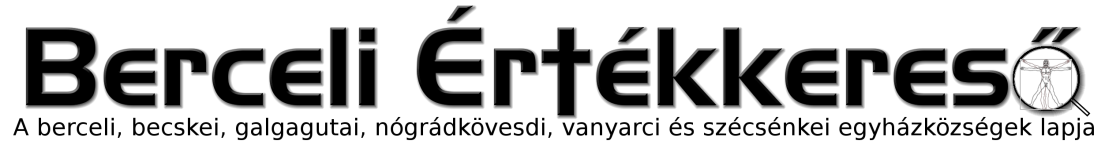 V. évf. 2. szám Évközi 2. Vasárnap	2018. január 14.FERENC PÁPA ÜZENETE A MIGRÁNSOK ÉS MENEKÜLTEK 2018-AS VILÁGNAPJÁRA (2018. január 14.) (folytatás)„Befogadni, védelmezni, támogatni és integrálni a migránsokat és menekülteket”A második ige, a védelmezni, intézkedések egész sorára tagolódik, a migránsok és menekültek jogainak és méltóságának védelmében, függetlenül a migrációs státuszuktól. [7] Ez a védelem a saját hazában kezdődik, biztos és elismert információk felajánlásából áll az indulás előtt, továbbá az illegális beszervezés gyakorlatától való megoltalmazástól. [8] Ezt tovább kellene folytatni, amennyiben lehetséges a migrálás földjén is, biztosítva a migránsoknak a megfelelő konzuli segítséget, a jogot személyi dokumentumaik megtartására, méltányos hozzáférést az igazságossághoz, személyes bankszámla nyitásának a lehetőségét, és a minimális megélhetést. Ha megfelelően felismerik és értékelik a migránsok, a menedékjogot kérők és a menekültek képességeit és szaktudását, akkor ők a befogadó ország számára valóságos erőforrást jelentenek. [9] Ennélfogva kívánom, hogy személyi méltóságuk tiszteletben tartásával, kapják meg a szabad mozgás lehetőségét a befogadó országban, kapjanak munkalehetőséget és szabad hozzájutást a kommunikációs eszközökhöz. Azok számára, akik vissza akarnak térni a hazájukba, hangsúlyozom annak a lehetőségét, hogy fejlesszenek programokat munkahelyi és társadalmi beilleszkedésük számára. A gyermekjogokról szóló nemzetközi megegyezés képezi egyetemes jogi alapját a kiskorú migránsok védelmének. Migráns státuszuk alapján kerülni kell személyi szabadságuk bármiféle korlátozását, miközben biztosítani kell számukra az elemi és középfokú oktatást. Hasonlóképpen biztosítani kell nekik a szabályos maradandó ott-tartózkodást a nagykorúság elérésig, valamint a tanulmányok folytatásának a lehetőségét. A kíséret nélküli vagy családjaiktól elkülönített kiskorúak számára fontos az ideiglenes őrzésük vagy gyermekelhelyezésük programjairól gondoskodni. [10] Az állampolgárságra vonatkozó nemzetközi jog tiszteletben tartásával ismerjék el és okmánnyal igazolják minden kisfiú és kislány állampolgárságát, megszületésük pillanatában. Az állampolgárság nélküliség, amelynek gyakorta részesei migránsok és menekültek, egyszerűen elkerülhető az «állampolgárságról szóló törvénykezés  révén, a nemzetközi jog alapelveinek megfelelően». [11] A migráns státusz számára nem kellene korlátozni a nemzeti egészségügyi ellátáshoz és a nyugdíjrendszerhez való hozzájutást, miként hazatelepülés esetén a hozzájárulásuk átutalását sem.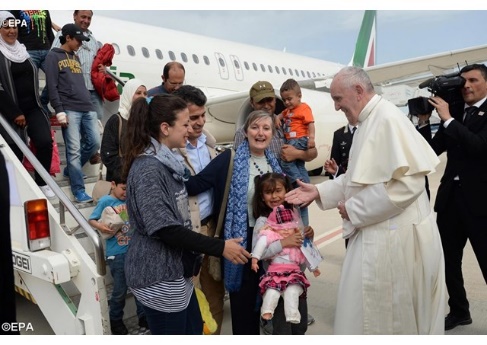 (folytatás következik)[7] Vö. XVI. Benedek, Caritas in veritate enc., 62.[8] Vö. Elvándorlók és Útonlevők Pápai Tanácsa, Erga migrantes caritas Christi, 6.[9] Vö. XVI. Benedek, Beszéd a Migránsok és Menekültek lelkipásztorkodása VI. világ-kongresszusának résztvevőihez, 2009. november 9. [10] Vö. Üzenet a Migránsok és Menekültek 2010-as Világnapjára; A Szentszék állandó ENSZ megfigyelőjének felszólalása az Emberi Jogi Tanács a migránsok emberi jogairól XXVI. rendes ülésén, 2014. június 13.  [11] Elvándorlók és Útonlevők Pápai Tanácsa és Cor Unum Pápai Tanács, Befogadni Krisztust a menekültekben és a gyökértelenné vált emberekben, 2013, 70. HIRDETÉSEKBercelen a 12. csoport takarít.Bercelre és Szécsénkére sacellán (sekrestyés) szolgálatra várjuk a hívek jelentkezését. Segítséget szeretnénk kérni továbbá az elsődlegesen nem lelkipásztori feladatok szervezésében, lebonyolításában a hívektől, mivel ezek (pályázatok írása, figyelése, adminisztráció, közmunkaprogram működtetése, ingatlanok állagmegóvása, felújítása, stb.) jelenleg már időnként ellehetetlenítik a sajátosan lelkipásztori, papi feladatok (ima, szentségek kiszolgáltatása, azokra való felkészítés, tudományos munka, papi kapcsolatok ápolása, stb.) ellátását. Tisztelettel köszönjük az eddigi legkisebb segítséget is!Várjuk azok jelentkezését is, akik a plébániáink, templomaink körüli munkákban szívesen segítenének. Mielőtt a plébánián közmunkaprogramokat működtettünk a hívek már tanúbizonyságát adták nagylelkűségüknek önkéntes munkájukkal a seprés, hólapátolás, kert rendben tartása, kaszálás stb. ellátása által. Isten fizesse meg mindenki legkisebb fáradozását is.Azért hogy a mellékoltárok helyes használatával (amelyik templomunkban van) kapcsolatban formáljuk a kedves hívek gondolkodását, így a hétköznapi misék átmeneti jelleggel ezeken lesznek bemutatva. Bízunk abban, hogy így a hívek is erősebben tudatosítják magukban, hogy ezek nem csupán a szobrok, képek, virágok stb. tárolási helyei, hanem az áldozatbemutatásra szolgálnak.A Szentmisék után lehetőségük van alá írni a Brüsszelnek szóló petíciót, a Nemzeti Kisebbségvédelmi kezdeményezést, mely a határon túli magyarok jogaiért, a magyar nyelv szabad használatáért áll ki. Álljunk ki a határon túli magyarok jogaiért!2018.01.15.	H	18:00	Szentmise a Galgagutai Templomban		19:00	Felnőtt katekézis a Berceli Plébánián2018.01.16.	K	13:00	Fábián Ferencné gyászmiséje és temetése Bercelen2018.01.17.Sz	17:30	Szentségimádás a Berceli Templomban		18:00	Szentmise a Nógrádkövesdi Templomban2018.01.18.Cs	17:00	Szentmise a Berceli Templomban, utána Szentségimádás2018.01.20. Sz	10:00	Ifi klub a Berceli Plébánián		12:00	Szent Fábián és Szent Sebestyén fogadalmi miséje a Szécsénkei Templomban		15:30	Igeliturgia a Vanyarci Templomban		17:00	Szentmise +Balázs László és felesége Teréz2018. 01.21.V	08:30	Szentmise a Berceli Templomban bérmálkozók érzékszervek megj.		10:30	Szentmise a Galgagutai Templomban		10:30	Igeliturgia a Becskei Templomban		12:00	Szentmise a Nógrádkövesdi Templomban bérmálkozók érz. megj.		12:00	Igeliturgia a Szécsénkei TemplombanHivatali ügyintézés: Római Katolikus Plébánia 2687 Bercel, Béke u. 20. szerda 9:00‒15:00tel: (35) 535 002 web: http://bercel.vaciegyhazmegye.hu, e-mail: bercel@vacem.huBankszámlaszám: 10700323-68589824-51100005